                 УтверждаюДиректор МКОУ «СОШ №28»______________ С.А. Ашинова          « 01 » марта  2017г                                    УтверждаюДиректор МКОУ «Гимназия №4»________________Р.А. Нагоева                                         «01» марта 2017г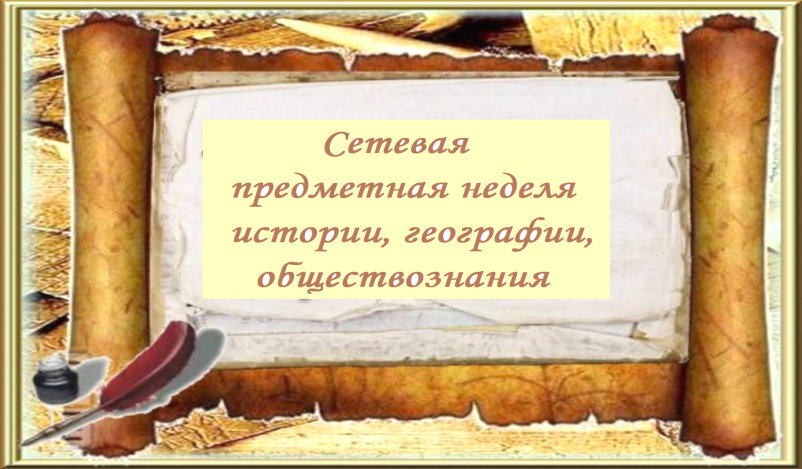 Программа сетевой Предметной недели учителей истории, обществознания, географииПрограмма сетевой Предметной недели учителей истории, обществознания, географии№ОУФИО учителяТема урокаТип урокаПедагогические технологии, методы, приемыКлассВремя, место проведенияМКОУ «СОШ №8»Кондрашова Л.С.Урок географии «Китай»Урок открытия новых знанийТехнология проектного обучения10 «А»02.03.2017(четверг),3 урок10.15-10.55каб. 33МКОУ «СОШ №28»Шадыжева Л.Б.Урок по обществознанию«Молодежь в современном обществе»Урок обобщения и систематизации знанийИгровая технология11 «А»6.03.2017г(понедельник)3 урок 1 смены,9.35-10.15,(каб 31)МКОУ «СОШ № 8»Ульбашева З.Н.Правовой турнир по обществознаниюВнеклассное мероприятие9 «А»03.03.2017г.13.30-14.10каб. 2МКОУ «СОШ №28»МКОУ«Гимназия №4»Теппеева С.З.Керефова О.В.Сетевой урок по истории, географии и биологии.«Крым»Интегрированный урокТехнология проблемного обучения8 «Б»9.03.2017г(четверг)3 урок 1 смены                 9.25-10.15,(каб 37)МКОУ «СОШ №28»МКОУ «СОШ №8Шерегова З.Д.Урок истории « Первая мировая война 1914-1918 гг. Версальско- Вашингтонская система»Урок открытия новых знанийГрупповая работа, игровые технологии9 «А»09.03.2017(четверг)1 урок8.30- 9.10.каб 15МКОУ «Гимназия №4»Шумовская Е.Б.Урок географии«Ветер»Урок открытия новых знанийГрупповая работа, игровые технологии6 «А»09.03.2017(четверг)5 урок, 2 смена16.20-17.00каб 114МКОУ «Гимназия № 13»Трамова Т.В.Урок обществознания «Административные правонарушения»Урок открытия новых знанийТехнология проблемного обучения9 «А»09.03.17.(четверг)12:35-13:30 каб.22МКОУ «СОШ №8»Ульбашева З.Н.Урок истории «Внешняя политика России в 1742-1762гг»Комбинированный   урокПроектная деятельность,Групповая работа8 «А»10.03.2017(среда),1 урок 1 смена8.30-9.10каб. 2МКОУ «СОШ №28»Бичекуева М.Ш.Урок по истории«В афинских школах и гимнасиях»Урок обобщения и систематизации знанийУрок - путешествие5 «А»10.03.2017г(пятница)4 урок 1 смены,10.25-11.05, (каб 37)МКОУ «СОШ №28»Моломатова М.Т.Урок географии«Единство гидросферы»Урок обобщения и систематизации знанийЗдоровьесберегающие технологии6»В»10.03.2017г(пятница)1 урок 2 смены13.50. 14.30(каб. 36)МКОУ «СОШ №8Аппаева Т. Х.Урок обществознания «Гражданское право»Комбинированный урокГрупповая работа, парная работа, игровые технологии11 «А»11.03.2017(суббота)5 урок12.05-12.45.каб 15МКОУ «СОШ №28»Шадыжева Л.Б. Моломатова М.Т.Открытое мероприятие«Герои отечество»Интегрированное мероприятиеТехнология проблемного обучения10 «А»11.03.2017г(пятница)4-5 урок               1 смены11.10-12.35(каб 31)МКОУ «Гимназия № 13»Шханукова И.Л.Урок обществознания «Мораль и нравственность»Урок открытия новых знанийТехнология проблемного обучения11 «Б»11.03.17.(суббота)12:35-13:30 каб.24МКОУ «Гимназия №13»Текуева С.Н.Сталин-отец или губитель народовВнеклассное мероприятиеИКТ7 «А,Б,В»11.03.17.(суббота)12:35-13:30 каб.31МКОУ «Гимназия №4»Хачетлова А.Ф.Урок обществознания 
«Я - предприниматель»Урок открытия новых знанийТехнология проблемного обучения, групповая работа, КОЗы, АМО8 «А»13.03.2017(понедельник)4 урок 2смена15.35-16.15.каб. 311МКОУ «СОШ №28»Теппеева С.З.Бичекуева М.Ш.Байдаева А.П.Открытое мероприятие«И край балкарский возрожден»Литературно-музыкальная композиция.8-9 кл14.03.2017(вторник)12.00-13.00(акт. зал)